Supplementary MaterialTable S1: Detected mutations in TSC1 (exons 3 to 23) and TSC2  (exons 1 to 41) genes  (nonsense, missense, Synonymous, intron and duplication mutations)*1 conflicting information about classification as VUS and as benign ( Richards et al., 2015; Nykamp et al., 2017).Table S2 : TSC1 Primers :Table S3 : TSC2 Primers :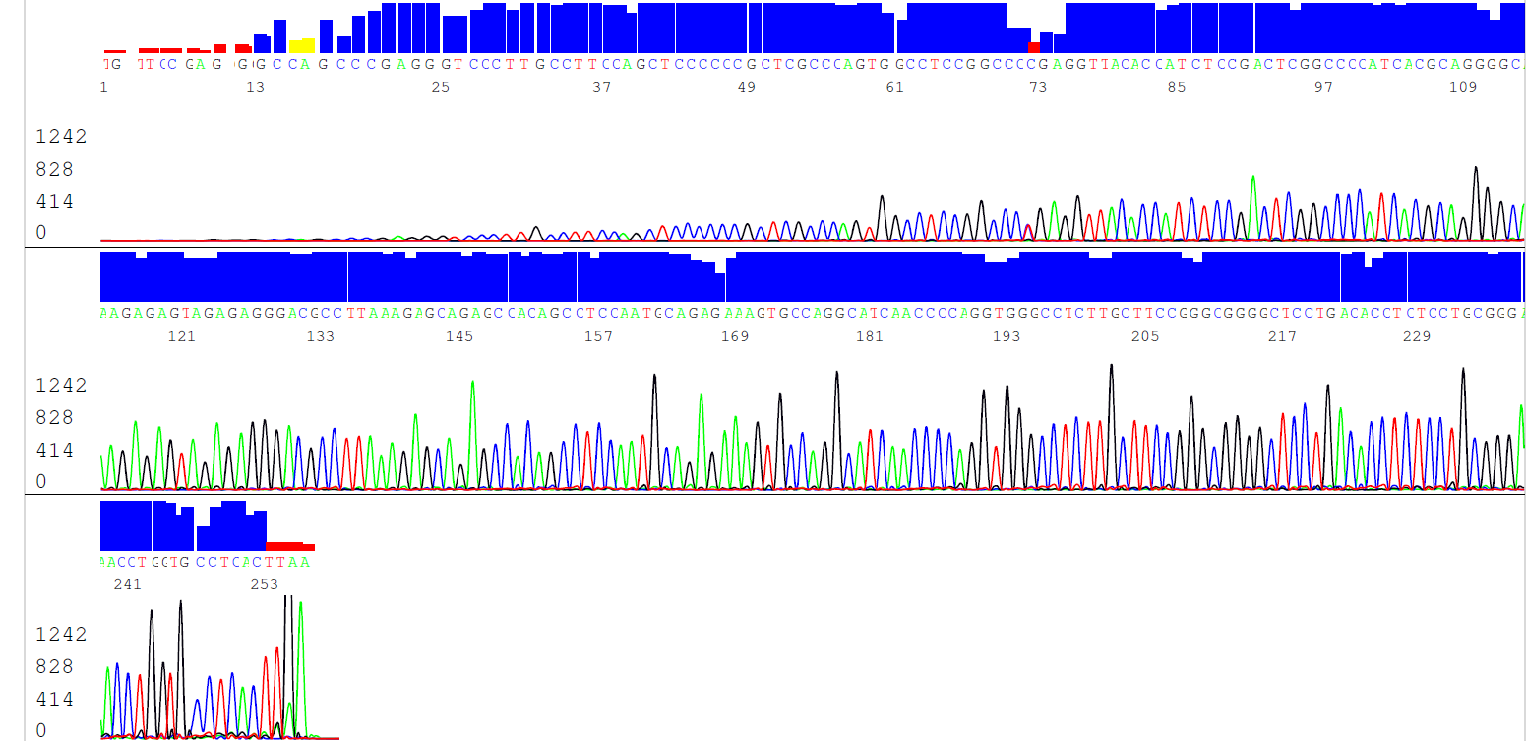 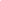 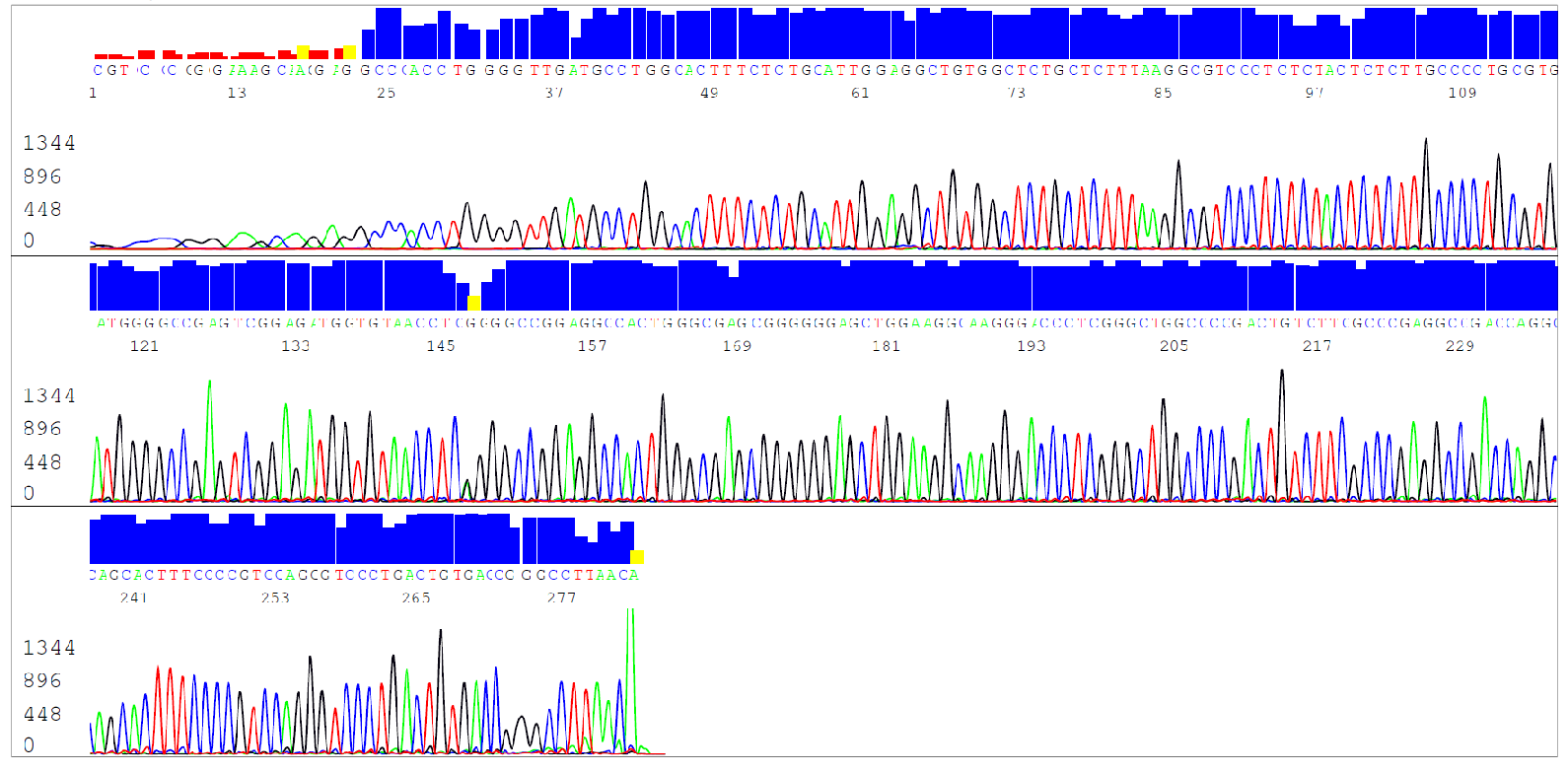 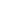 Figure S1 : A full four-color chromatogram showing the results of the sequencing run of Patient 1 (forward and reverse) .  Sequence analysis of TSC2 : exon 34, resulting in pathogenic mutations: c.4375C>T mutation.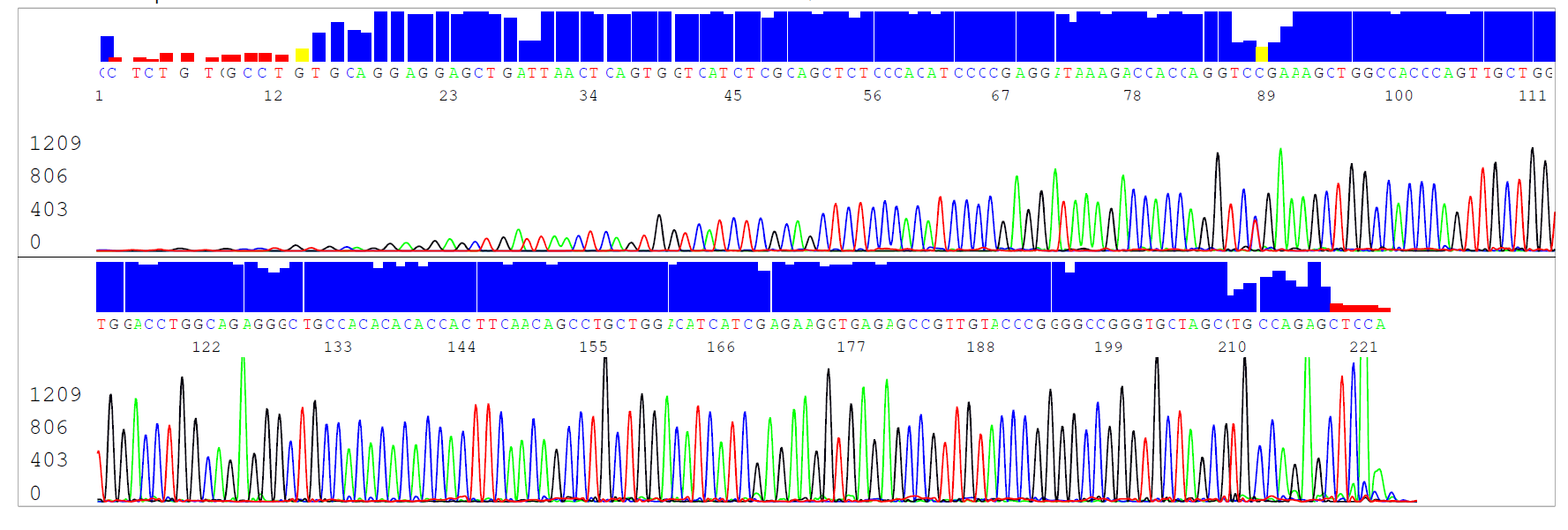 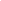 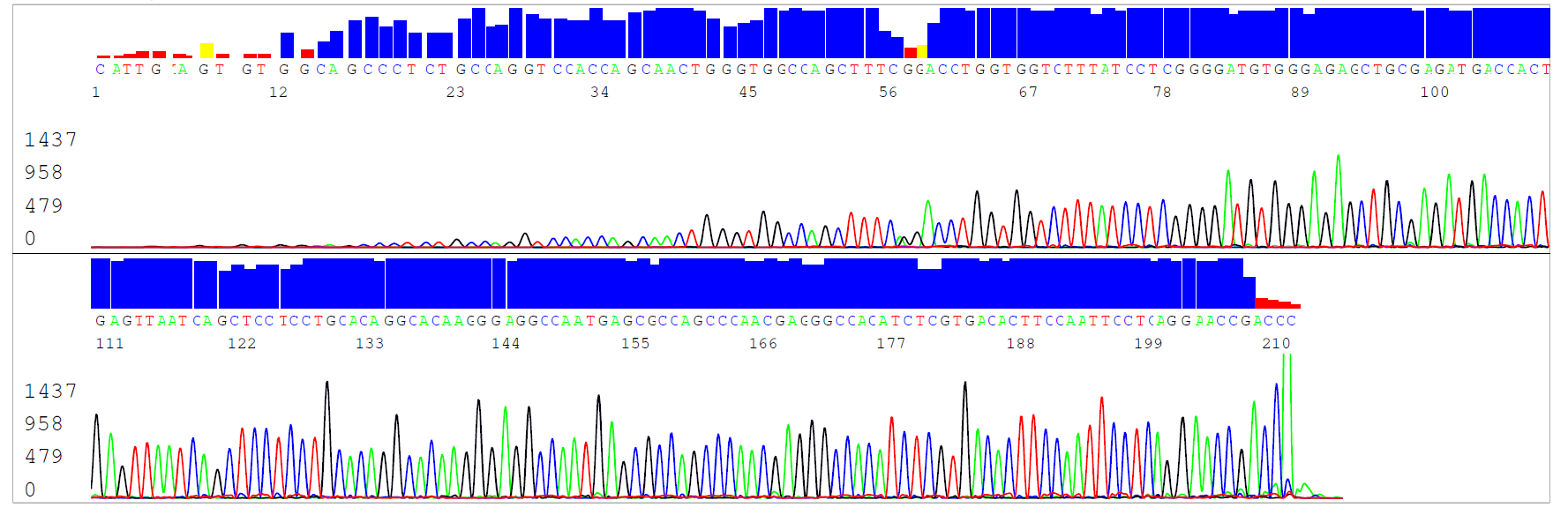 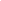 Figure S2 : A full four-color chromatogram showing the results of the sequencing run of Patient 4 (forward and reverse) .  Sequence analysis of TSC2 : exon 15, resulting in pathogenic mutations: c.1513C>T mutation.PatientsGenecDNA VariantProtein 
VariantVariant Type1000 GenomesClinVarPathogenicity
(Patient.1)TSC1c-7C>TN/AIntronic Variantrs62621221RCV000210810.1Benign
(Patient.1)TSC1c.2626-5_2626-4dupN/ADuplicationrs5901000RCV000586176.1Benign
(Patient.1)TSC2c.4375C>Tp(Arg1459*)Nonsensers45517340RCV000190004.2Pathogenic (Patient 2)TSC1c.1142-33A>GN/AIntronic Variantrs6597586RCV000254427.1Benign (Patient 2)TSC1c.1439-37C>TN/AIntronic Variantrs10901220RCV000042031.2Benign (Patient 2)TSC1c.2625+68G>AN/AIntronic Variantrs1076160RCV000829852.1Benign (Patient 2)TSC2c.226-101C>TN/AIntronic Variantrs144408387Not ReportedNot provided (Patient 2)TSC2c.482-3C>TN/AIntronic Variantrs1800720RCV000576589.1Benign (Patient 2)TSC2c.482-68C>GN/AIntronic Variantrs2516734RCV000043225.2Not provided (Patient 2)TSC2c.976-100C>GN/AIntronic Variantrs2074968RCV000834380.1Benign (Patient 2)TSC2c.1600-39C>TN/AIntronic Variantrs45477195CV000254340.1Benign (Patient 2)TSC2c.5161-10A>CN/AIntronic Variantrs1800718RCV000589236.1Benign (Patient 2)TSC2c.5202T>Cp.(Asp1734=)Synonymous variantrs1748RCV000162957.1Benign (Patient 2)TSC2c.5260-49C>TN/AIntronic Variantrs13332221RCV000042680.2Benign (Patient 2)TSC2c.5260-25C>GN/AIntronic Variantrs13332222RCV000576507.1Benign (Patient 3)TSC1c.1142-33A>GN/AIntronic Variantrs6597586RCV000254427.1Benign (Patient 3)TSC1c.1439-37C>TN/AIntronic Variantrs10901220RCV000042031.2Benign (Patient 3)TSC1c.2625+68G>AN/AIntronic Variantrs1076160RCV000829852.1Benign (Patient 3)TSC1c.2626-5_2626-4dupN/ADuplicationrs5901000RCV000586176.1Benign (Patient 3)TSC2c.482-3C>TN/AIntronic Variantrs1800720RCV000576589.1Benign (Patient 3)TSC2c.482-68C>TN/AIntronic Variantrs2516734RCV000043225.2Not provided (Patient 3)TSC2c.1070C>Tp.(Ala357Val)Missensers150195368RCV000230505.5VUS/ benign*1 (Patient 3)TSC2c.976-16C>TN/AIntronic Variantrs773016098Not ReportedNot provided (Patient 3)TSC2c.976-100C>TN/AIntronic VariantNot providedNot ReportedNot provided (Patient 3)TSC2c.1513C>Tp.(Arg505*)Nonsensers45517179RCV000517734.1Pathogenic (Patient 3)TSC2c.4569+10G>AN/AIntronic VariantNot providedNot ReportedNot providedPatient 4 TSC1c.2503-59C>TN/AIntronic Variantrs930922255Not ReportedBenignPatient 4 TSC1c.2626-5_2626-4dupN/ADuplicationrs5901000RCV000586176.1BenignPatient 4 TSC2C.4375C>Tp(Arg1459*)Nonsensers45517340RCV000201120.2PathogenicPatient 4 TSC216265C>GN/AIntronic Variantrs2074968Not ReportedBenign       (Patiet5)TSC1c.2625+68G>AN/AIntronic Variantrs1076160RCV000829852.1Benign       (Patiet5)TSC1c.2626-5_2626-4dupN/ADuplicationrs5901000RCV000586176.1Benign       (Patiet5)TSC2c.4569+10G>AN/AIntronic VariantNot providedNot ReportedNot provided       (Patiet5)TSC2c.618C>Ap.(Cys206*)Nonsensers45498496RCV000043149.2Not provided       (Patiet5)TSC2c.5331T>Cp.(Pro1777=)Synonymous variantrs370820622RCV000574389.1Likely benign       (Patiet5)TSC2c.465C>Tp.(Tyr155=)Synonymous variantrs45444196RCV000569174.1Likely benign       (Patiet5)TSC2c.1119+23G>AN/AIntronic Variantrs180840428RCV000055550.1Not provided       (Patiet5)TSC2c.1119+64A>GN/AIntronic VariantNot providedNot ReportedNot provided       (Patiet5)TSC2c.1717-55T>CN/AIntronic Variantrs7187438RCV000055373.1Not providedExonForward 5΄- 3΄Reverse 5΄- 3΄Annealing temperatureProduct size3GCATTAGTTTGTCTTGCAGGTATCAGCAGGATTCTAGTGG61°C349bp4CTGGATTTTGTGACAGGAAGCGCTCAGGACAAGTTGCACAG65°C278bp5AGACAAGACTTGAGAGATTGGAGCTTCCTTGCTTTAAGTTGC62°C334bp6TCAGTGTTTAGAGCCTCTTCATTCCCTCATCTGTCTGGTG62°C376bp7GGAGTGAGGTGGGAATATACAGTGGCGAGGAAGAAAACTG63°C402bp8GTTCTCAAGGTTCCATCTGTGTCCCAAATATACCTCAACAGG63°C295bp9GCTTGTTCTTTGCTATCAGAGTAGGAACTGAACTAAGTCTTAC61°C391bp10CTCTGAAGTGTTACTTTGTCCGATCCTTAAAAGTGACTCCTG62°C428bp11CATGGATATAAACCTCGTGGACACTTTACACATTCTGAAAGC61°C336bp12TCAGAATGTGTAAAGTGAACCTCAAACCCATTGCATTTTAGG60°C412bp13ATTTGAGAATCACTGCACTCGCCCAGAATTTCCTTGTTTCCA62°C275bp14TAAGCAGTTTTACACTTACAGGGTGAGCAATGGCACAAAATCC63°C256bp15ATCTCCTCTCTCTGAGTGACAGGGAGTAAAGGCTTGCTTTG63°C335bp15BACTCGGCAGCCTCCAGTTCCTTTTGCTTTCTTTAACAGCTC63°C339bp15CCGACGAGAGTGGGCTTTGGCTGCCTCAAGGTGGGAGTG67°C336bp16GCCATTGCAGATTTTGACCACCTGTTTCCCAGAGGGCACC65°C255bp17AAGCTAACAACACATGGGAAGCCAAAGGAGTGGGAAGGAC63.5°C370bp18TATTCAGATGAAATGTTCGCAGAACAAGTCAAGGACACCCAG62°C362bp19AGAAAGTAGAGCCGTTGAGCCCATGACACAGACACTCAAG63°C333bp20AACATTGAAATAGTGTGCTCCCATCAAGCCATTCTCTATGC61°C317bp21ACTAAAATGCCTTCTCAGTCCGAAAGATACAGACCAGCCAG62°C369bp22TCATCAGGAAAGGCTTTTGTGCCTGTCTAGTCAGCAGTAAC62°C335bp23AAGTGAGTGTCAGTGTAATTCCCTTCTCCCATAGTCGTCTCC63.5°C317bp23BAGCAGCAGCGAGCTTTCTACACACCCAAGTCTTTGCCCAG65°C260bp23CTTTCGTAATAAGAGCGAGAGCTTTGAAACGTGCATTCACACC62°C282bpExonForward 5΄- 3΄Reverse 5΄- 3΄Annealing temperatureProduct size1GTCCCCATTCCTGTTTCGTTTCTCTGCATTTCCCTCTAGC63°C242bp2TGGAAAATGCAGTGGGAGTCGCAAACCAGATCATCGGCAG63°C296bp3GTGGGGCTCTCAGTCACAAGTAGACCCTGTGCCCAGCAAC67°C350bp4CTGCACTTCAGGGACTTCTTGCATCCAGGTTACACTTGATCG64°C282bp5GACTGATGATGGGGTTTCTGACTGCGGAGCTGAACTTAGG63°C294bp6ACGTCATAGAGTGACTAGACCCTGAGGCTCAGAGAGACCGA66°C269bp7TGAAGGAGGTGGGAAGGAAGAGACAACCATTCATGGGAGAC64°C299bp8GTCTTTGGGAGGAGATGGTGGTGTGTGCTTGGCAAGGGAC65°C295bp9CCTCGGCAACCTCACACATCTTCCTGCCAGCTCACTGCAC67°C243bp10ATAAACGTGTGGTGGGCACTGATCTTCTGAGTGGGCCGAGC67°C337bp11GGCTGAGGGTGTCTCCATGCTTCTGAGGCTCAGAAAGCTGC67°C330bp12CTGGGCTCTGACAGCAAACCCTCATCGGGCATCCTGAGAC67°C298bp13CTCTGTGCCCTGTGTGCCTGCACGGAGAAATAGCCCTGAGC68°C257bp14GGTCGGTTCCTGAGGAATTGGGAGCTCTGGCACGCTAGCAC68°C286bp15AGGTGTTTGTGGTAGAAAGTGGGAACAGACTCCAACACAAC63°C287bp16GTGTTTTGAAGCACGCACTCTAGGAACCACACCTGCCGAGAC66°C316bp17GTGTCTGTGTTGGGATGTGGCCCTCAGACATGCAAACAGC65°C343bp18GCGCTGTTTGCATGTCTGAGGAGGCCAGACAGGGAGGGAG68°C350bp19CTGAGAACAGGGCTCCATAGCAGAGGCTCGCAGTCTTTTG65°C316bp20CACTCCCACCACTCCGAAAGCATCAAGCTCGCCTGTCCTG67°C338bp21TTCAGGGACTTGCTAAGCCTCGCACAGGTTACACAGCCCGA67°C366bp22CGTGGCCTTCTCTCCTCTGCCTTGGGGACAAAGGCTGC67°C300bp23CTTTGTCCCCAAGGCCTGAGCAAAGCAAGCCCTGGCCTAC67°C257bp24CCTGCAGCTTGTCCCTGGCTCACTGACTTGGAGGCAC65°C286bp25CTCTCCATCCTGACCCTGTGCAGACGATGAGGTCATGCAAG66°C345bp26CTGTTGGGGTCTTTCCGAGCACAGGGAGCGTGAAACCCAG67°C359bp27CTGGGTTTCACGCTCCCTGTTTAGTCCCCAGGCTGGTACG67°C277bp28TGACTGCACCTTCCTTTCCTCACACTGGGACCAGCAGCAAC66°C308bp29TCTGGCTGCCTGTGGCACTAAAGAGGGCCAAGTCTGCAATC66°C415bp30TGAGGATTGTGGGAGGGAGCGCAGAGAGGAGCCACATTGC67°C408bp31CAGCTTGTAGCTAGCACTGGACAGCACCTATGAGGCAGAG65°C282bp32TGTCCCTCTGGTCAGGAGAAGAGAGCCCTGCCTCCCCTAAG68°C285bp33ACTGGGATGGAGGACAGATAGTGACCGGGCCTTAACCTCAG67°C351bp33BCCTCTGTGGACCTCTCCTTCTACTCTCTTGCCCCTGCGTG67°C317bp33CGTTAAGGCCCGGTCACAGTCCAAGTGAGGCACCAGGTTCC67°C319bp34CGGTGGAGTGGGAGATGGGAGCCCTCTGCAAGCCTG66°C280bp35GGAGCTCAGGCTTGCAGAGGACTTCATGCTGTAGGGGACC66°C345bp36CTGCTGGAATGGATGGTCTTGGTAGCAGGACTGGATGGGAG66°C394bp37CTGGAGTAATCAGGAGGTGCCGAAGCTCAGGGAGGAGG66°C318bp38TGCCAGAGGGGAAAGTTCAGGGGAGACTTGGTGGTCACG66°C317bp39TGCAGTGCAGGAAAGGTAGGGTGAGCTCACTATCAGGTGG                                                                                                                                                                                                                                                                                                                                                                                                                                                                                                                                                                                                                                                                                                                                                                                                                                                                                                                               65°C281bp40TGGCCAAGATCGTGTCTGACGACAGGCAATACCGTCCAAG65°C583bp41TCACAGGTGCATCATAGCCGGACAGGCAATACCGTCCAAG65°C425bp